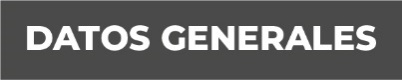 Nombre: Ana Luisa Gallardo Merino.Grado de Escolaridad: licenciada en derecho y certificado de maestría en criminalística e investigación forense. Cédula Profesional número  de  Licenciatura 2796642Teléfono de Oficina 273-73-4-01-57.Correo Electrónico Formación Académica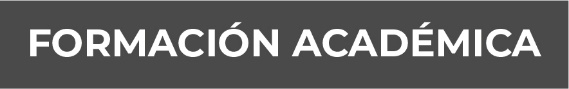 Año: 1990- 1994.Escuela: Universidad Veracruzana. Año: 2010- 2012  Escuela: Universidad popular autónoma de Veracruz Trayectoria Profesional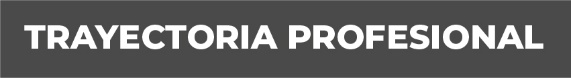 1998  Ministerio Público Municipal de Amatlán de los Reyes1999   Ministerio Público Municipal de Coscomatepec2005 Ministerio Público Municipal en Nogales, Veracruz2007 Ministerio Público de responsabilidad juvenil y conciliación de Huatusco2012 Ministerio Público de responsabilidad juvenil de Veracruz2013 Ministerio Público Municipal de Coscomatepec2015 a  la fecha Fiscal especializada en justicia penal para adolescentes en Huatusco Conocimiento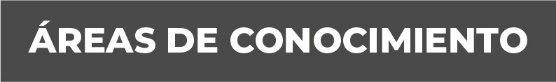 Código nacional de procedimientos penales.- Ley de niñas, niños y adolescentes.-  Ley Nacional del sistema integral de justicia para adolescentes.- área penal.- Derechos humanos.- Amparo.